План конспект урока по курсу «История Древнего мира». 5 классТип урока: повторительно-обобщающий, с элементами игры.Форма проведения: Урок-путешествие по Египту.Цель урока: закрепить знания детей по теме: «Древний Египет».Обучающий аспект: умение работать с исторической картой; показывать географическое положение изучаемого древнего государства; умение объяснить, как возникло первое государство Древнего мира; умение пользоваться историческими терминами, географическими названиями; знать исторических деятелей; а также умение сделать вывод о вкладе египтян в мировую культуру; развитие речи.Воспитывающий аспект: развитие интереса и уважения к истории и культуре народов мира, стремления сохранять и приумножать культурное наследие.Оборудование: учебник — «История Древнего мира»; карта «Древний Египет»; раздаточный материал: рисунки: «письменные принадлежности», «технология изготовления папируса»; индивидуальные задания на отдельных листах (прилагаются); папирус, видеокассета с фрагментом о Египте; текст песни о науке история.ХОД УРОКАУ. В этом году вы начали изучать науку историю. Я вам очень завидую, два раза в неделю вы будете путешествовать по странам Древнего мира. А почему бы нам прямо сегодня не отправиться в путешествие? Скажу вам по секрету, что я давно мечтаю побывать в одной стране, не стану говорить в какой, надеюсь, вы сейчас догадаетесь. (Видеосюжет о Египте; 2—3 мин.) А вы хотите побывать в Египте? Ведь кое-что об этой стране мы уже знаем.Отправляясь в Египет, мы должны подготовиться. Что обычно делают путешественники?Д. Находят страну на карте, узнают о природе, о климате, об обычаях людей...У. Мы тоже сейчас попытаемся немного подготовиться к путешествию и кое-что вспомнить. Итак, давайте для начала найдём Египет на карте, то есть вспомним, каково же географическое положение этого государства?Ученик выходит к доске и рассказывает о географическом положении Древнего Египта. (Северо-восточная Африка.)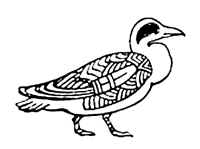 У. А каковы же природные условия Египта, что нас ждёт в этой стране? Египет находится в Африке, кругом простираются пустыни. Красновато-жёлтые пески сменяются суровыми скалами. Здесь несёт свои воды одна из самых больших рек в мире — Нил.Долина реки когда-то была покрыта зеленью — по берегам росли финиковые пальмы, душистые акации и высокий тростник — папирус.В водах Нила обитали крокодилы и множество рыб. В прибрежных зарослях можно было увидеть бегемота и дикую кошку, уток, гусей, пеликанов.Вдали от Нила среди песков пустыни изредка встречались островки зелени — оазисы. Там росли пальмы и кустарник вокруг воды, бьющей ключом из-под земли. Дождей в Египте почти не бывает. Всё живое изнемогало от жажды, до тех пор, пока с верховьев Нила не прибывала вода.Теперь-то мы не попадём впросак, зная, что нас ждёт в этой удивительной стране. Но всё же не помешает вспомнить исторические термины, связанные с Египтом.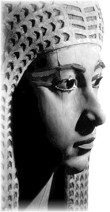 Итак, будьте внимательны, я называю определение, а вы называете исторический термин, который к нему относится.Высокий тростник, из которого делали бумагу (папирус). Маленькие островки зелени среди пустыни (оазисы). Частицы полусгнивших растений и красноватых горных пород (ил). Повелители всего Египта (фараоны). Знатные люди, царские советники, военачальники (вельможи). Особое приспособление для орошения полей (шадуф).Далее учитель говорит определение, а дети отгадывают, что это.У. Разнообразные душистые вещества (благовония). Короткие копья (дротики). Постройки для жилища богов (храмы). Гроб, куда укладывали мумию (саркофаг). Огромные гробницы фараонов (пирамиды).«Историческая перестрелка»У. Теперь можно вспомнить географические названия, которые нам могут встретиться.Двое детей выходят к доске и начинают называть по очереди географические названия, связанные с Древним Египтом, кто первый остановился, тот и проиграл. (Нил, Египет, Средиземное море, Красное море, Синайский полуостров, Африка, Мемфис, Фивы, Северный Египет, Южный Египет, Ливия, Нубия...)Выходят двое других детей. Задание то же, только необходимо называть исторических деятелей, связанных с Египтом. (Тутанхомон, Хеопс, Хефрен, Микерин, Шампольон, Тутмос, Нифертити, Геродот...)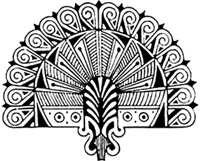 У. Что ж, мы не плохо подготовились, можно отправляться в наше путешествие. Да, мы совсем забыли составить программу пребывания в Египте. Ваши предложения? (Учитель записывает на доске.)1. Зайти в гости к простому египтянину.2. Навестить знатного вельможу.3. Попытаться зайти к фараону.4. Заглянуть в египетскую школу или поговорить с детьми.У. Думаю, этого достаточно. А полетим мы, наверное, на ракете, так быстрее, времени у нас, к сожалению, очень мало. Капитаном буду я, а вы все — экипаж.У. Экипаж, к запуску космической ракеты приготовиться!Д. Есть приготовиться!У. Экипаж, пристегнуть ремни!Д. Есть пристегнуть ремни! (Дети хлопают в ладоши перед собой.)У. Экипаж, включить контакты!Д. Есть включить контакты! (Дети щёлкают пальцами.)У. Экипаж, надеть шлемы!Д. Есть надеть шлемы! (Дети имитируют одевание шлемов.)У. Экипаж, завести моторы!Д. Есть завести моторы! (Дети вертят руками перед собой и считают.)У. 5, 4, 3, 2, 1, Пуск, УРА!!!У. Приземлились. Какая жара! Ребята, а интересно, Египет — это государство?Д. Государство, т.к. здесь заметно неравенство людей, появились классы: рабы и рабовладельцы, во главе государства стоит царь, а каждое царство имеет свою территорию, царю служит войско, есть надсмотрщики, слуги и т.д. Когда всё это есть — значит, есть и государство.У. А не зайти ли нам в гости к какому-нибудь египтянину и взять у него интервью о его жизни?Выбирается ученик, который выступит в роли египтянина. Дети задают ему вопросы.• Что вы выращиваете на своих полях? (Ячмень, пшеницу.)• А как вы обмолачиваете своё зерно? (Прогоняем по нему скот.)• В Египте так мало деревьев, чем вы разводите огонь? (Сухая трава, сучья, навоз...)• Чем вы ещё питаетесь, кроме изделий из муки? (Луковицы, рыба, финики, инжир, виноград, по праздникам — мясо, пиво, вино.)• Из чего вы строите свои дома? (Из глины, крыша — из широких пальмовых листьев.)• Почему на вac практически нет одежды? (Жарко.)• На вас очень много украшений, это что-то означает? (Амулеты защищают от злых духов.)У. Теперь давайте попробуем зайти в гости к египетскому вельможе, может, нас пропустят.Ученик выступает в роли вельможи. Дети задают вопросы вельможе.• У вас такой красивый дом. Из чего сделана ваша одежда? (Из льна.)• Как вы спасаетесь от жары? (У пруда во дворе, в тени и прохладе.)• Из чего сделаны ваши украшения? (Из золота, драгоценных камней.)• У вас так много слуг, чем они занимаются? (Работают на полях, выполняют работу по дому, носят вельможу на носилках...)• А чем вы занимаетесь? (Выполняем поручения фараона: судим, пишем, следим за налогами, в нашем подчинении отряды воинов.)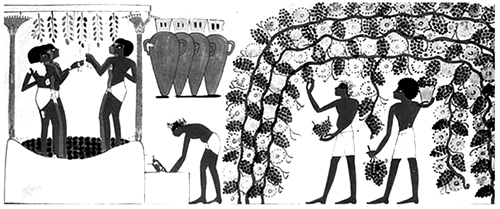 У. Большое спасибо, нам, к сожалению, пора, надеемся, что нам удастся ещё раз увидеться.Я слышу детские голоса. Наверняка рядом школа. Мальчик, подойди, пожалуйста, к нам. Ты учишься в этой школе? Расскажи нам о своей школе.А что это у тебя в руках? (Письменный прибор — рисунок. Ученик рассказывает о нём.)Ребята, может, у вас есть вопросы к ученику?• A как вас наказывают в школе за плохое поведение?• А девочки учатся в вашей школе?• Мы впервые изучаем историю твоей страны, подскажи нам, пожалуйста, правильно ли мы написали слова: (на доске написаны слова ероглифы, свитак, попирус, фарон).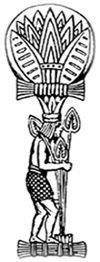 Ученик. Нет, слова написаны неверно (исправляет).• Мы знаем, как вы изготавливаете бумагу, послушай, правильно ли мы представляем себе этот процесс?Ученик по рисунку рассказывает процесс изготовления бумаги.У. А что это у тебя в руках?Ученик. Это папирус.У. Извини, что мы тебя задержали, беги, а то ты опоздаешь на урок и удачи тебе, старайся, что бы не быть наказанным!Наше путешествие подходит к концу, фараону сообщили о том, что мы находимся в Египте. К сожалению, он не сможет нас принять, но всё же просил передать нам свои хитрые вопросы и загадки, что бы мы дома над ними подумали. (У детей на парте лежат листочки с вопросами и заданиями. См. Приложение.)Заберём с собой задания, поблагодарим гостеприимных хозяев и отправимся домой.Посмотрите, пожалуйста, программу пребывания. Всё ли мы успели, везде ли побывали?Экипаж, к запуску космической ракеты приготовиться!Д. Есть приготовиться!Дети изображают летящую ракету...У. Вот мы и вернулись.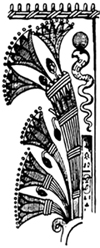 Ребята, скажите, пожалуйста, какая наука помогает нам узнать столько интересного о жизни людей в далёком прошлом?Д. История.У. Правильно, а «отцом истории» считается греческий учёный Геродот. Подробнее вы узнаете о нём при изучении Греции.А сейчас я хочу подарить вам песню, посвященную науке истории. Надеюсь, она вам понравится.Ребята поют вместе с учителем, глядя в листочки, на которых напечатан текст песни.Приложение. «Что скажет учёный?»1. Как назывался коллектив древнейших людей? 2. Одно из первых занятий древнейшего человека. 3. Изменение климата, которое произошло на земле около 100 тысяч лет назад.4. Постоянный коллектив родственников, живших и трудившихся сообща. 5. Сила природы, которую человек первой заставил служить себе. 6. Где, по вашему мнению, появился первый человек? 7. Пещера в Испании, в которой была найдена настенная живопись. 8. Испанский археолог, открывший пещерную живопись. 9. Вера в сверхъестественные силы. 10. Назовите важнейшие открытия человека, сделанные им в первобытную эпоху. 11. Где раньше возникло земледелие и почему? 12. Занятие человека по изготовлению каких-либо изделий из кожи, кости, глины. 13. В результате перехода родовой общины в соседскую возникло ... . 14. Города превратились в …, а вожди племён в ... Первобытнообщинный строй закончился.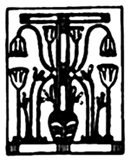 Виват, история! Наука древняя,
А род историков непобедим!
Все люди ахнут, разинув рот,
Когда узнают, что Геродот 
Сказал нам 25 веков назад:
Виват, история, виват, виват!
Виват, история, виват, виват!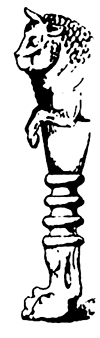 И пусть нам подпоёт великий Геродот,
Ведь мы с тобой его родные дети.
Историки — народ, стремящийся вперёд
Забрав с собою прошлого наследье.
Все люди ахнут, разинув рот,
Когда узнают, что Геродот
Сказал нам 25 веков назад:Виват история, виват, виват!
Виват история, виват, виват!